Анализ международного туризма в Юго-Западной Азии2016ДипломЗа последнее время международный туризм быстрыми темпами развивается на всей планете. Кроме Европы, являющейся традиционным туристским регионом, активно посещаются страны Америки, Азии, Африки, Океании. Сегодня, благодаря научно-техническому прогрессу, мир превратился в единое пространство, большие расстояния перестали быть барьером для желающих совершить путешествие.ВВЕДЕНИЕЗа последнее время международный туризм быстрыми темпами развивается на всей планете. Кроме Европы, являющейся традиционным туристским регионом, активно посещаются страны Америки, Азии, Африки, Океании. Сегодня, благодаря научно-техническому прогрессу, мир превратился в единое пространство, большие расстояния перестали быть барьером для желающих совершить путешествие. Туризм вызывает активизацию мирового рынка товаров и услуг, способствует инвестированию средств в различные сферы производства, помогает решать проблемы занятости и оздоровления населения.Традиционно многие страны Юго-Западной Азии являются привлекательными в туристском отношении, в том числе и для россиян. Это обусловлено выгодным географическим положением (регион расположен в относительной близости к странам Европы и России), благоприятным соотношением качества туристских услуг и ценами на них. Особенно актуальной тема работы представляется в настоящее время, когда из-за сложившейся экономической и политической ситуации в некоторых странах Юго-Западной Азии, российские туроператоры вынуждены переориентироваться на новые направления, зачастую в пределах этого же региона.Цель работы: анализ уровня развития международного туризма в странах Юго-Западной Азии путем разработки авторской типологии.Задачи: дать общую характеристику Юго-Западной Азии;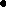  выяснить положение региона в туристско-рекреационном районировании мира; проанализировать туристские ресурсы региона; проанализировать показатели международного туризма в Юго- Западной Азии по статистическим данным; провести типологию стран Юго-Западной Азии по уровню развития международного туризма; провести зонирование территорий стран с различным уровнем развития международного туризма.Объектом исследования является регион Юго-Западная Азия.Предмет — развитие международного туризма в данном регионе.В работе использовались следующие методы: анализ литературных источников, статистический анализ с применением математического метода, картографический, метод географического описания, классификации и системного анализа.Результаты работы были доложены на двух конференциях. Это студенческая научно-практическая конференция, которая проходила в ВоГУ и Международный форум «Молодые исследователи-регионам» 2016 года.1. ЮГО-ЗАПАДНАЯ АЗИЯ КАК ТУРИСТСКИЙ РЕГИОН.1 Краткая комплексная характеристика стран Юго-Западной АзииПо районированию В. П. Максаковского в регион Юго-Западная Азия входит 16 стран: Афганистан, Бахрейн, Израиль, Иордания, Ирак, Иран, Йемен, Катар, Кипр, Кувейт, Ливан, Объединенные Арабские Эмираты, Оман, Саудовская Аравия, Сирия, Турция.Страны региона расположены на стыке трех частей света Азии, Европы и Африки. Побережья Юго-Западной Азии омываются Средиземным (Турция, Сирия, Кипр, Ливан, Израиль), Чёрным (Турция), Аравийским (Оман), Красным (Саудовская Аравия, Йемен) и Каспийским (Иран) морями, а также Персидским заливом (Саудовская Аравия, Объединенные Арабские Эмираты, Катар, Кувейт, Бахрейн, Ирак, Иран) (рис. 1).Страны данного региона различаются по форме государственного правления и устройства: доминируют республики (Израиль, Ирак, Йемен, Ливан, Кипр, Сирия, Турция, Афганистан), наравне с ними имеются конституционные (Иордания) и абсолютные монархии (Бахрейн, Катар, Кувейт, Объединенные Арабские Эмираты, Оман, Саудовская Аравия).Субконтинент Юго-Западная Азия находится между Евразией и Африкой. И включает две физико-географические страны — Аравийский полуостров и Месопотамскую равнину. Аравийская полуостров представляет собой часть Арабо-Нубийского свода древней Африканской платформы. Рифтовый разлом Красного моря отделил Аравийскую часть от Нубийской, по многим показателям природа Аравии мало отличается от природы африканской Сахары. Месопотамская равнина занимает прогиб между Аравийской глыбой и альпийскими складчатыми структурами юга Иранского нагорья. Прогиб только в неогене заполнился продуктами сноса с вздымающихся гор и присоединил Аравийский полуостров к Евразии. Обе физико-географические страны Юго-Западной Азии непосредственно связаны между собой динамически и генетически и имеют много сходств в особенностях природы[13].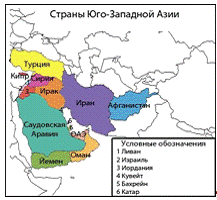 Рисунок 1 — Политическая карта Юго-Западной АзииЮго-Западная Азия лежит в субтропическом и тропическом поясах. Это один из наиболее жарких и сухих регионов мира. Практически на всей территории региона доминирует тропический континентальный климат, исключение северные окраины, здесь средние температуры самого холодного месяца не поднимаются выше 8-10°С, и зимой выпадают осадки, которые связаны с приходом сюда средиземноморских циклонов. Насклоны южной экспозиции гор Йемена летом приходит юго-западный муссон, и проходят дожди. Климат остальных частей субконтинента различается сухостью, высокими температурами воздуха в течение всего года и довольно большимиТемпературными амплитудами, особенно суточными, которые могут достигать 20-30°С[13].Вернуться в каталог готовых дипломов и магистерских диссертаций –http://учебники.информ2000.рф/diplom.shtmlНа большей части региона поверхностный сток питается атмосферными осадками, которых здесь выпадает очень мало, и только в Месопотамском прогибе сформировались речные бассейны Тигра и Евфрата, который питаются с соседних гор. Большое значение имеют подземные воды, которых здесь довольно много, местами они выходят на поверхность и вокруг образуются оазисы. Подземные воды также добывают при помощи колодцев и артезианских скважин. На юге Месопотамии (Междуречья) грунтовые воды лежат близко к поверхности плоской низменной равнины на водоупорных морских глинах, и здесь много заболоченных земель.Преобладание здесь сероземов, субтропических и тропических пустынных почв затрудняет развитие земледелия, т.к. почвы крайне бедные и не пригодны для выращивания большинства культур. Также наряду с почвами использование земель ограничивают песчаные и каменистые пустыни, нагорья и сухой климат.Во флоре и в фауне много видов, общих с Сахарой и Средиземноморьем. Преобладают тропические биоценозы с большим количеством суккулентов и растениями с мощной корневой системой, которая помогает им добывать подземные воды и закрепиться на открытых пространствах во время сильных ветров.Юго-Западная Азия — это регион с огромными запасами нефти в районе Персидского залива. Данный район является крупнейшей нефтегазоносной провинцией земного шара. Здесь сосредоточеноболее 50 млрд. т разведанных запасов Земли. Крупнейшие капиталистические монополии вплоть до 1970 года полностью имели контроль над добычей нефти в странах региона. Все изменилось в 1973 году, когда все нефтедобывающие страны стали действовать в рамках Организации стран — экспортеров нефти (ОПЕК). Иран, Саудовская Аравия, Кувейт, ОАЭ и Бахрейн выкупили акции и стали собственниками иностранных нефтяных монополий. Месторождения природного газа также имеются в Юго-Западной Азии (около 10 трлн.м³). Обнаружены следующие полезные ископаемые: хромовые, железные, медные, марганцевые, свинцовые, цинковые, молибденовые руды, фосфориты, бокситы, природная сера, борацит, калийная и поваренная соль, строительные материалы и др. По запасам хромитов Турция занимает 4 место в мире.Мертвое море является крупнейшим месторождением калийной соли. Большие запасы фосфоритов имеются в Ираке и Сирии [11].Что касается агроклиматических ресурсов Азии, то нельзя сказать, что- то однозначное. Ведение хозяйственной деятельности ограничивают обширные массивы горных стран, пустынь и полупустынь. Пашен на территории региона мало и они продолжают сокращаться в связи с увеличением численности населения и, как следствие, развития эрозии почв. Для земледелия благоприятны лишь равнинные территории на востоке и юге региона. Здесь находится 3/4 орошаемых земель мира.В странах Юго-Западной Азиипо данным на 2014 год живут свыше 350 млн. человек. Больше 50 % население проживает в Турции и Иране. Иран занимает первое место в регионе по численности населения (79,1 млн. человек, 17 место в мире), на последнем месте в регионе по данному показателю Бахрейн (1,3 млн. человек) [17].Показатели рождаемости очень высокие. Средние ежегодные темпы прироста населения — 2,9 %. В странах Юго-Западной Азии темпы прироста варьируют от -2,2 % в Сирии и до 8,5 % в Омане. В среднем в большинстве стран региона показатель составляет 2-3% (Саудовская Аравия, Йемен, Афганистан, Иордания и Ирак), в остальных странах он ниже 2% (Кипр, Турция, ОАЭ, Иран). Смертность за последние десятилетия практически не изменилась, а средняя продолжительность жизни выросла [17].Численность мужчин в значительной степени превышает численность женщин во всех странах региона кроме Турции и Израиля. Количество пожилых людей в регионе незначительное, но наблюдается тенденция к ееувеличению за счет роста продолжительности жизни, на 2015 год она составляет 74,5 года[17].Все государства в регионе являются многонациональными, в связи с этим здесь часто возникают конфликты этнического и религиозного характера. Преобладающая часть населения исповедует ислам различных направлений: суннизм (большинство стран), шиизм (Иран, частично Ирак, Йемен), ваххабизм (Саудовская Аравия), хариджизм (Оман).Природные условия и природные ресурсы региона влияют на развитие сельского хозяйства в странах. Низкая обеспеченность влагой огромных территорий Юго-Западной Азии оказывает значительное влияние на структуру сельского хозяйства. Под пашни здесь заняты небольшие площади и занимают они либо участки вдоль рек — источников орошения, либо возвышенные участки, где выпадет большеосадков, чем на равнине. Наибольшие площади пахотных земель имеются в Ираке, Иране и Турции. На засушливых землях не пригодных для выращивания каких-либо сельскохозяйственных культур разводят мелкий рогатый скот, в основном овец, т.к. они наиболее приспособлены к скудным пастбищам.Большое количество тепла, которое получают страны региона, позволяет при помощи искусственного орошения неоднократно использовать земли под посевы. Жаркая и сухая погода позволяет выращивать эфироносов. В дикой природе ведется сбор лекарственных трав, сырья для парфюмерной промышленности.Большая часть стран Юго-Западной Азии имеют выход к морям двух океанов: Атлантического и Индийского.Раньше эта особенность географического положения способствовала развитию рыбного промысла, а также добыче жемчуга и развитию внешней торговли.Сейчас же выход к морям двух океанов обеспечивает хорошие условия для транспортировки нефти во все регионы мира. Добыча, транспортировка и переработка нефти являются отраслями специализации стран Персидского залива. Регион располагает около 40% запасов нефти и обеспечивает свыше30% её добычи. Главной нефтедобывающей страной Юго-Западной Азии и мира является Саудовская Аравия (25% мировых запасов нефти) [8].Наличие практически одной отрасли специализации в странах Персидского залива делает их уязвимыми и зависимыми от цен на нефть на мировом рынке. В Саудовской Аравии нефть и нефтепродукты дают 90% экспортной выручки и формируют 75% её бюджета [8].Нефтяная экономика влияет на все стороны жизни и экономической деятельности. Основной вид транспорта — трубопроводный. Грузовые внешние связи осуществляют морским путем. В пассажирском сообщении с другими регионами главным является, как и во всем мире авиатранспорт.Турция — это современная и развитая в промышленном отношении страна, которая испытывает нехватку нефти и газа, но располагает значительными запасами хромитов, которые являются сырьем для черной и цветной металлургии, развивает машиностроение. В Турции достаточно развитое сельское хозяйство с некоторыми уникальными отраслями. Например, они выращивают пуховых коз, которые даютбольшое количество пуха — тифтик, применяемый в трикотажном производстве. Турция занимает лидирующие позиции по сбору и экспорту фундука и по сбору чайного листа.Израиль — это также развитое государство, имеющее современную структуру промышленности и эффективное сельское хозяйство, которое специализируется на выращивании и экспорте овощей и цитрусовых.Юго-Западная Азия -это регион, имеющий огромное культурно- историческое и экономическое значение. Это главный энергетический район современного мира. Наряду с нефтью, газом и аграрной продукцией, он за последнее время стал основным поставщиком нефтепродуктов, а также нефтехимической, фармацевтической, косметической продукции. Самой важной проблемой региона, которая требует особого внимания, является прекращение этнических конфликтов и войн за нефтяные месторождения.Экологические проблемы в Юго-Западной Азии связаны в первую очередь с загрязнением акваторий нефтепродуктами, сейчас Персидский залив — это один из наиболее загрязненных акваторий Земли.Также экологическая обстановка в регионе ухудшаетсяв связи с военными действиями.Страны региона по уровню экономического развития можно отнести к трем группам, это — новые высокоразвитые страны (Кипр), страны- нефтеэкспортеры (Саудовская Аравия, Кувейт, Бахрейн, ОАЭ) и наименееразвитые страны (Йемен, Иордания, Афганистан).1.2 Положение региона в системе туристского районированияТуристское районирование понимается как процесс членения территории, где районы различаются по наличию у них особых рекреационных признаков и выделяются туристские районы, которые отличаются друг от друга по набору и степени выраженности признаков [7].Существуют различные подходы к выделению районов. Чаще всего пользуются районированием ВТО.Всемирная туристская организация выделяет 6 крупных туристских макрорегионов мира (не включая страны СНГ): Европейский макрорегион(страны Западной, Северной, Южной, Центральной и Восточной Европы и Восточное Средиземноморье — Израиль, Кипр, Турция),Американский макрорегион (страны Северной, Центральной и Южной Америки, островные государства и территории Карибского бассейна), Азиатско-Тихоокеанский макрорегион (страны Восточной и Юго- Восточной Азии, Австралию и Океанию), Африканский макрорегион (государства африканского континента, за исключением Египта и Ливии), Южно-Азиатский макрорегион (все страны Южной Азии), Ближневосточный макрорегион (страны Западной и Юго-Западной Азии, Египет и Ливия) (рис.2).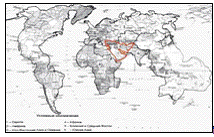 Рисунок 2 — Страны Юго-Западной Азии в системе туристского районирования (по ВТО) [30]По районированию ВТО страны Юго-Западной Азии (за исключением Турции, Кипра и Израиля, которые входят в Европейский макрорегион) входят в Ближневосточный макрорегион.В Ближневосточный макрорегион входит 20 стран: Афганистан, Бахрейн, Египет, Иордания, Ирак, Иран, Йемен, Казахстан, Катар, Киргизия, Кувейт, Ливан, Ливия, Объединенные Арабские Эмираты, Оман, Саудовская Аравия, Сирия, Таджикистан, Туркменистан, Узбекистан.Данный регион играет второстепенную роль в мировом туризме в связи с нестабильной политической обстановкой и высоким уровнем развития терроризма в странах. Но количество туристов приезжающих в страны региона превышают показатели всех стран Африки. Также во многих странах отмечается большие темпы роста числа туристов. Основными туристическими странами в макрорегионе являются: Египет, Сирия, Саудовская Аравия, Иордания, ОАЭ, Бахрейн. Большое значение здесь имеет религиозный туризм. Крупнейшими религиозными центрами выступают Израиль и Саудовская Аравия. В целом в регионе в большей степени развит пляжный туризм в сочетании с культурно-познавательным.Дмитриевский Ю.Д.предложил следующую иерархию туристских районов: туристско-рекреационная зона; туристский макрорайон; туристский мезорайон; туристский микрорайон.Всего без стран СНГ выделено 24 туристско-рекреационные зоны, которые делятся на 83 туристских макрорайона. Юго-ЗападнаяАзия рассматривается как отдельная туристско-рекреационная зона, которая включает следующие макрорайоны: Турция и Кипр, Палестина (Израиль и палестинские территории), Арабские страны Ближнего Востока, Средний Восток (Иран и Афганистан) (рис. 3).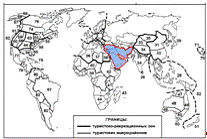 Рисунок 3 — Юго-Западная Азия в системе туристско-рекреационного районирования мира(по Дмитриевскому Ю. Д) [5]Юго-Западная Азия, как туристский макрорегион, включает в себя 16 государств. Все государства крайне неоднородны по уровню развития туризма. Дмитриевский Ю.Д. выделяет 3 макрорайона, Турция и Кипр — это очень развитые в туристском плане территории с хорошо развитой инфраструктурой и до 2015 года со стабильной политической обстановкой. Средний Восток включает две страны — Иран и Афганистан.Макрорайон отличается нестабильной политической обстановкой в странах и слабо развитым туризмом. Арабские страны Ближнего Востока (Бахрейн, Израиль, Иордания, Ирак, Йемен, Катар, Кувейт, Ливан, Объединенные Арабские Эмираты, Оман, Саудовская Аравия, Сирия). В данном макрорайоне выделяются страны с хорошо сформированной туристской инфраструктурой: ОАЭ, Турция, Кипр, Израиль, но есть и такие, где туризм практически не развит, например, Ирак. Сдерживание развития в таких странах связано с нестабильной политической обстановкой и низким уровнем экономического развитияв стране. В целом регион является достаточно популярным для туристов со всего мира.Существующие туристско-рекреационные районирования учитывают, в первую очередьрекреационные ресурсы территорий, а только потом — культурно-исторические достопримечательности. Но необходим иной подход, где в качестве основного ресурса развития туризма будет служить Всемирное культурное наследие. Подход к туристскому районированию с даннойточки зрения можно назватьгеокультурным.Манаков А.Г.в своем районировании использовал именно этот подход. Автор предложил такую иерархию туристских районов: макрорегион, мезорегион, микрорегион, макрорайон, мезорайон, микрорайон. Всего выделено десять туристских макрорегионов мира, которые разделены на 46 мезорегионов (рис. 4).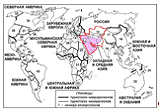 Рисунок 4 — Юго-Западная Азия в системе туристского районирования мира (по Манакову А.Г.)[9]Юго-Западная Азия входит в макрорегион Западная и Средняя Азия, который включает 25 государств, входящие в следующие мезорегионы: Западная Азия (Кипр, Израиль, Иордания, Турция,Ливан,Сирия), Арабский Восток (Бахрейн, Ирак, Йемен, Катар, Кувейт, Объединенные Арабские Эмираты, Оман, Саудовская Аравия), Средний Восток (Афганистан, Иран, Пакистан)и Средняя Азия (Азербайджан, Армения, Грузия, Казахстан, Киргизия,Таджикистан, Туркменистан, Узбекистан).Туристский макрорегион Западная и Средняя Азия занимает большую площадь и включает в себя 25 государств. Все они неоднородны по уровню развития туризма на территории страны, но их объединяет схожесть в религиозном и этническом составе, а также это колыбель древних цивилизаций.Рассмотрев три системы туристского районирования, можно сделать следующие выводы: полностью границы региона совпадают лишь в районировании Дмитриевского Ю. Д., он выделяет страны Юго-ЗападнойАзии в отдельный макрорегион с аналогичным названием. По районированию ВТО страны исследуемого региона входят в два макрорегиона — это Европейский, (Кипр, Израиль, Турция), и Ближневосточный, в который кроме стран Юго-Западной Азии (Афганистан, Бахрейн, Египет, Иордания, Ирак, Иран, Йемен, Катар, Кувейт, Ливан, ОАЭ, Оман, Саудовская Аравия, Сирия) входят государства Средней Азии (Казахстан, Катар, Киргизия, Таджикистан, Туркменистан, Узбекистан). А.Г. Манаков в своем районировании страны региона включает в один макрорегион — Западная и Средняя Азия. Сюда, кроме стран Юго-Западной Азии, вошли еще 9 государств (Азербайджан, Армения, Грузия, Казахстан, Киргизия,Таджикистан, Туркменистан, Узбекистан).Таким образом, в двух районированиях страны региона входят в один макрорегион и лишь ВТО такие страны как, Кипр, Израиль и Турция, относит к Европейскому макрорегиону.В каждом туристском районировании изучаемый регион характеризуется, как один из самых перспективных в деле развития туризма регионов. Это связано с благоприятным географическим положением: регион имеет выход ко многим морям и заливам Индийского и Атлантического океанов, а также к Каспийскому морю, разнообразие рельефа и климатических условий.Многонациональный состав населения, уникальные природные объекты, многочисленные исторические, культурные и религиозные памятники (важнейшие центры паломничества), наличие развитой туристской инфраструктуры в ряде государств (Израиль,Кипр, ОАЭ, Турция). Данные факторы способствуют привлечению большого количества туристов из других частей света..3 Туристские ресурсы Юго-Западной АзииТуристские ресурсы — природные, исторические, социально- культурные объекты, включающие объекты туристского показа, а также иные объекты, способные удовлетворять духовные и иные потребноституристов, содействовать поддержанию их жизнедеятельности, восстановлению и развитию их физических сил. [2].Туристские ресурсы можно разделить на три группы природные, историко-культурные и социально-экономические.Природная, историко-культурная, этноконфессиональная аттрактивность в сочетании с развитой туристской инфраструктурой привлекает каждый год в Юго-Западную Азию множество туристов.Для того чтобы проанализировать природные, историко-культурные и социально-экономические ресурсы региона мы составили сводную таблицу. В таблице по каждой стране региона отражены объекты туристского интереса по группам: природные объекты (в том числе ООПТ), историко- культурные объекты, иные достопримечательности (зоопарки, стадионы, аквапарки и т.д.), социально-экономические объекты. Также в таблицу занесены основные виды туризма, которые развиты в стране. Таблица была составлена по путеводителям и сайтам мировых туроператоров [14-29, приложение 1].В большинстве стран исследуемого региона есть уникальные естественные условия — горные ландшафты и целебные источники, курорты побережья Черного, Средиземного, и Красного морей; памятники истории и культуры, которые насчитывают трех тысячелетнюю историю. Сочетание экзотики оазисов и гор, а также современных богатых городов Персидского залива.Природные ресурсы. В странах этого регионаособое внимание туристов привлекает теплое море, особенно широко — Средиземное, а также благоприятный для отдыха субтропический климат.Большинство стран имеют выход к морю. Турция, Сирия, Кипр, Ливан, Израиль — к Средиземному, также Турция имеет выход к Чёрному морю.Аравийским морем омываются берега Омана, Красным — Саудовская Аравия и Йемен. Каспийским морем — Иран. Персидским заливом омываютсяберега Саудовской Аравии, Объединенных Арабских Эмиратов, Катара, Кувейта, Бахрейна, Ирака и Ирана.В сводную таблицу вошло 116 природных объектов, 5 из них входят в список Всемирного наследия ЮНЕСКО (рис. 5). Объекты не отличаются разнообразием, в основном это национальные парки, пляжи, различные формы рельефа и гидрографические объекты.Наибольшее количество объектов находится в Израиле (12 объектов), ОАЭ (11 объектов), Ирак (10 объектов), Оман и Саудовская Аравия (9 объектов). В основном это заповедники и национальные парки.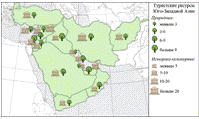 Рисунок 5 — Количество природных и историко-культурных объектов в странах Юго- Западной Азии[построено по приложению 1]Израиль — это страна наиболее богата природными объектами. Самым знаменитым объектом является Мертвое море. Это уникальное место на земном шаре, в настоящее время его уровень постоянно снижается. Концентрация солей здесь в 10 раз выше, чем в любом другом водоёме мира30 ‰на литр. На нашей планете не существует еще ни одного такого водоема, который мог бы похвастать столь богатым составом солей: в Мертвом море, можно сказать, растворена практически вся таблица Менделеева.В Турции расположились 6 объектов природного генезиса, на которые будет интересно посмотреть туристам, 2 из них включены в список Всемирного наследия ЮНЕСКО. В основном это национальные парки. Наиболее известный и популярный Национальный паркПамуккале. Здесьна поверхность земли выходят горячие источники с высокой концентрацией окиси кальция. Потоки минеральной воды, создали ослепительно белые каскады из соли, которые переливаются в лучах солнца. Террасы похожи на огромные ванны, в которых скапливается вода, образую неглубокие бассейны.Оман,по сравнению со своими соседями по Аравийскому полуострову может похвастатьсяналичием сохранённой девственной природы. Здесь имеются уникальные пещеры, пустынные ландшафты и национальные парки. В Юго-Западной Азии господствуют пустыни — это главный тип ландшафта региона. В основном пустыни  песчаные и каменистые. В пустынях ОАЭ проходят верблюжьи бега. Пустынный туризм в последнее время приобретает большой интерес у туристов, которые хотят прикоснуться к нетронутым уголкам земного шара и испытать себя в экстремальных условиях. В пустынях у отдыхающих есть возможность принять участие всафари и охоте.Афганистан — это горная страна, где долгое время продолжаются военные действия, в связи, с чем туристы не могут увидеть все красоту природы данной страны. Хоть объектов здесь и не так много, всего 5, но они отличаются разнообразием, это и национальные парки, и древние сады, и различные формы рельефа, и гидрографические объекты. Один из самых известных объектов туризма Азии практически недоступен это — Биамин. В этой впадине, которая находится в центральной части страны, расположена скала, которая изрыта сотнями пещер, две 50-метровые статуи Будды высечены на скале.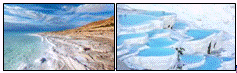 Рисунок 6 — Природные ресурсы Юго-Западной Азии (Мертвое море, термальные источники Памуккале) [27]Исходя из наличия природных ресурсов в странах региона развиты следующие виды туризма:пляжный, лечебно-оздоровительный, экстремальный и спортивный.Историко-культурные ресурсы. Все страны региона привлекают к себе внимание своей древней историей.В сводную таблицу вошло 186 объектов истории и культуры. Наибольшее количество их находится в Сирии (27 объектов) и Иране (21 объект). В среднем в каждой стране имеется по 7-8 объектов. Минимальное число в Катаре (4 объекта) и Кувейте (3 объекта) (рис. 5).Сирия привлекает туристов наличием древних городов таких как, Пальмира и Халеб с их памятниками эллинистического искусства. Столица страны Дамаск впечатляет объектами мусульманской культуры, среди которых одна из известных святынь ислама — мечеть Омейядов.Иран это одно из древнейших государств мира, которое несет в себе историю более 2500 лет. Культурное наследие древних городов отражает характерные черты национальной персидской культуры.Иордания, страна с древнейшей историей. Здесь археологами был открыт город Петра — столица Набатейского царства II в. до н.э. — I в. н.э. Храмы, театры, гробницы, построенные из розового камня, привлекают сюда большое количество туристов.В столице Ирака-Багдаде, большой популярностью пользуется мечеть Назимия, которая украшена четырьмя минаретами с золотыми куполами. В стороне от столицы расположились развалины древних городов, в том числе Вавилона.Турция богата своими историко-культурными ценностями. Большинство объектов сосредоточены на берегу пролива Босфор в Стамбуле.Самый известный храм — Айя София. В столице — Анкаре находятся старинные постройки мавзолей основателя современной Турции Ататюрка.Главными паломническими центрами в Юго-Западной Азии являются Израиль и Саудовская Аравия.Главными центрами в исламе являются Мекка и Медина, находящиеся в Саудовской Аравии. Иерусалим — религиозный и центр трёх религий: христианства — с центральной святыней — Храмом Гроба Господня (Храмом Воскресения), иудаизма — со Стеной Плача и мусульманства — с мечетями Омара и Эль-Акса.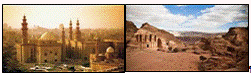 Рисунок 7 — Историко-культурныересурсы Юго-Западной Азии (г.Багдад, г.Петра)Объекты историко-культурных ресурсов позволяют развивать в государствах культурно-познавательный и паломнический туризм.Инфраструктура.Наличие развитой инфраструктуры зависит от экономического уровня развития страны, здесь страны делятся на 2 группы: страны-экспортеры нефти и газа (Саудовская Аравия, Кувейт, Бахрейн, ОАЭ)и наиболее бедные и отсталые страны с низким уровнем жизни (Йемен, Иордания). Отсюда и различия в наличии туристской инфраструктуры в странах региона.В сводную таблицу вошли средства размещения, предприятия отдыха и развлечений, предприятия общественного питания, рынки и торговые центры.Туристическая инфраструктура ОАЭ предлагает сотни отелей. В ОАЭ имеются отели 7 звезд, которые располагаются на побережье Персидского залива. Дубай — остается лидером в обеспечении гостиничного бизнеса на Ближнем Востоке. Здесь каждый год открываются новые торговые центры, причем не только в Дубае, но и в других городах ОАЭ. Гигантские торговые центры, включают в себя не только магазины международных брендов и местных марок, а также целые центры развлечений, как для детей, так и для взрослых, кинотеатры, катки, аквариумы, салоны красоты, рестораны и кафе. В Турции имеется более 1000 гостиниц различной звездности, которые расположились как на побережье, так и в центре государства. Рестораны Турции предлагают на выбор все, что угодно от хорошо известных блюд из морепродуктов, рыбы и мяса до сказочных экзотических кушаний и простойдомашней турецкой еды.Бахрейн отличается большим количеством пятизвездочныхгостиниц. С 2004 года на автодроме «Сахир», построенном посреди пустыни, проводится Гран-при Бахрейна Формулы-1, это первый Гран-при в истории Формулы-1, прошедшее на территории Среднего Востока.На Кипренаходится более 500 гостиниц и гостиничных комплексов, различных категорий. На острове представлены известные отели с международной репутацией. Для питания на острове оборудовано множество мест от закусочной и кофейни до дорогих ресторанов.В Иране хорошо развита инфраструктура, транспорт. В главных туристских городах (Исфахан, Шираз, Язд) иногда возникают проблемы сколичеством мест, их не хватает. В Иране много интересных отелей, которые оборудованы в пещере или в бывшем доме богатого купца.В Йемене, Афганистане, Ираке и Сирии туристская инфраструктура развита либо очень слабо, либо не развита совсем. Это объясняется сложной экономической и военной ситуацией в данных странах.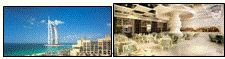 Рисунок 8 — Туристская инфраструктура Юго-Западной Азии (Отель BurjAlArab, ресторан Royalholidaypalace) [20]Развитая инфраструктура во многих государствах Юго-Западной Азии приводит к формированию здесь специфичных видов туризма, таких как шоп-туры.В целом все страны Юго-Западной Азии обладают большим набором природных и культурно-исторических туристских ресурсов, а состояние туристской инфраструктуры в стране зависит от ее экономического развития.По результатам обобщения данных об объектах туризма мы построили картосхему, отражающую виды туризма в каждой стране региона (рис. 9).Всего на территории региона развито 10 видов туризма. Самым распространенным является культурно-познавательный, он есть практически во всех странах. Круизный туризм есть лишь на Кипре. Самый большой набор видов туризма предлагается туристам в Турции — 5 видов (культурно- познавательный, лечебно-оздоровительный, пляжный, спортивный и экстремальный). Один вид занятий предлагается в Ираке, Афганистане — это культурно-познавательный туризм и в Йемене — экстремальный (дайвинг). В среднем в стране, как правило, туристские ресурсы позволяют развивать как минимум 3 вида туризма.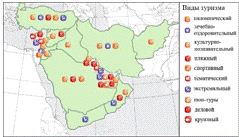 Рисунок 9 — Виды туризма в странах Юго-Западной Азии [построено по приложению 1]2. АНАЛИЗ МЕЖДУНАРОДНОГО ТУРИЗМА В ЮГО-ЗАПАДНОЙАЗИИ.1 Общие показатели развития туризма в странах регионаМеждународный туризм- это вид деятельности, направленный на предоставление различного рода туристских услуг и товаров туристского спроса с целью удовлетворения широкого круга культурных и духовных потребностей иностранного туриста [1].В первой главе мы проанализировали природные и историко- культурные ресурсы, а также инфраструктуру туризма региона. Рассмотрели виды туризма, которые здесь преобладают. Для тогочтобы изучить уровень развития международного туризма в Юго-Западной Азии мы отобрали статистическую информацию о показателях въездного туризма, данных о вкладе туризма в ВВП страны и о темпах роста этих показателей. Информация была взята с официального сайта: Мировой атлас данных (мировая и региональная статистика, национальные данные, карты и рейтинги). Основную часть данных мы брали за 2014 год. Всю статистическую информацию мы представили в виде таблицы [17, Приложение 2].В результате мы выделили 3 группы показателей: въездной туризм, вклад туризма в ВВПи темпы роста туристских показателей. В группе въездной туризм использовалось 7 показателей такие как, число прибытий туристов в страны Юго-Западной Азии; число прибытий туристов в страны Юго-Западной Азии на 1 тыс. человек населения; туристские расходы внутри страны за 2000, 2005, 2014 гг.; общее внутреннее туристское потребление; расходы одного туриста внутри страны. Вклад туризма в ВВП — 6 показателей капиталовложения в туризм; доля капиталовложений в туризм; прямой вклад туризма в ВВП, доля прямого вклада в туризм; общий вклад туризма в ВВП; доля общего вклада туризма в ВВП. Темпы роста туристскихпоказателей за период с 2000 по 2014 года — темпы роста капиталовложений;темпы роста прямого вклада туризма в ВВП; темпы роста общего вклада туризма в ВВП; темпы роста числа прибытий в страны Юго-Западной Азии; темпы роста общего внутреннего туристского потребления. Всего проанализировано 18 показателей.Вклад туризма в ВВПКапиталовложения в туризм — это ресурсы, которые направляются на приобретение основных средств предприятия и на их воспроизводство, на строительство. Так как капитал является одним из главных компонентов в туристском производстве, то возможность туристской экономики производить туристские продукты во многом зависит от размера капитала, который будет инвестирован в туристскую экономику. При увеличении капитала увеличивается производительность туристской экономики. При уменьшении объемов инвестиций в туристскую экономику соответственно уменьшается и возможность производства[4].Капиталовложения в туризм в2014 годуотражены на карте (рис. 10).Значение показателя варьирует от 0,2 до 29,4 миллиардов долларов США. Максимальные значения наблюдаются в ОАЭ (29,4 млрд. долл. США, страна находится на 6 месте в мире по капиталовложениям в туризм в 2014 году) и в Турции (21,9 млрд. долл. США, 12 место). Саудовская Аравия и Иран имеют значения капиталовложений в туризм 6,6 млрд. долл. США, и 5,0 соответственно. В большинстве стран Юго-Западной Азии данный показатель значительно ниже и не превышает 2,0 млрд. долл. США. Крайне низкие значения капиталовложений в туризм отмечаются в Кипре (0,4 млрд. долл.), Йемене (0,3 4 млрд. долл.) и в Сирии (0,24 млрд. долл.).Показатель доли капиталовложений в туризм изменяется от менее 2% до более 22%. Наибольшую долю имеют ОАЭ (22,5%, 11 место в мирепо доле капиталовложений в туризм). Турция, Ливан, Кипр, Иордания, Бахрейн значительно уступают ОАЭ, их доля колеблется от 10,9% до 7,2%. Наименьшая доля капиталовложений в туризм в Кувейте и Катаре — меньше 3%.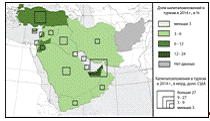 Рисунок 10 — Капиталовложения в странах Юго-Западной Азии в туризм в 2014 году [построено по приложению 2]Прямой вклад туризма в ВВП в 2014 годупоказан на карте (рис. 11). Показатель изменяется от 1,5 до 37,6 млрд. долл. США. Наибольший вклад туризма в ВВП наблюдается в Турции (37,6 млрд. долл. США, 15 место в мире), в ОАЭ (28,9 млрд. долл. США, 18 место) и в Саудовской Аравии (18,6 млрд. долл. США).Средними значениями прямого вклада в туризм характеризуются Израиль (5,6 млрд. долл. США), Ливан (4,9 млрд. долл. США) и Катар (4,3 млрд. долл. США).Остальные страны региона имеют незначительный прямой вклад туризма в ВВП — Сирия (1,8 млрд. долл. США), Бахрейн, Йемен (1,6 млрд. долл. США) и Кипр (1,5 млрд. долл. США). Показатель прямого вклада туризма в ВВП зависти от количества туристов, посетивших страну, чем больше посетителей, тем выше показатель в стране.Доля прямого вклада туризма в ВВП колеблется от менее 2% до более 8%. Максимальная доля прямого вклада наблюдается в Ливане (8,9%, 20 место в мире по доле прямого вклада в туризм) и Кипре (7,1%, 26 место). В Иордании, Бахрейне, Сирии, Турции данный показатель варьирует от 5.8%до 3,9%. Минимальная доля прямого вклада в туризм в Кувейте (2,0%), в Ираке и Катаре (1,7%).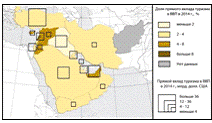 Рисунок 11 — Прямой вклад туризма в ВВПв странах Юго-Западной Азии в 2014 году [построено по приложению 2]Общий вклад туризма в ВВП в 2014 году отражает карта (рис. 12). Показатель колеблется от 3.8 млрд. долл. США до 102 млрд. долл. США. Максимальный общий вклад туризма в ВВП в Турции (102,3 млрд. долл. США, 16 место в мире) и в ОАЭ (62,0 млрд. долл. США, 22 место). Средние значения показателя варьируют от 39 до 13 млрд. долл. США в Иране, Израиле, Катаре, Ливане. Минимальный общий вклад туризма в ВВП имеют Сирия (4,3 млрд. долл. США), Бахрейн (4,1 млрд. долл. США), Йемен (3,8 млрд. долл. США).Доля общего вклада туризма в ВВП в 2014 году изменяется от менее 6% до более 18%. Наибольшая доля общего вклада в Ливане (24,4%, 20 место в мире по доле общего вклада туризма в ВВП), Кипре (22,3%, 23 место)и Иордании (21,8%, 24 место). В Израиле, Иране, Йемене, Турции и Сирии показатель колеблется от 6% до 12%. Минимальная доля общего вклада туризма в ВВП в Саудовской Аравии (5,6%), Ираке (4,9%), Кувейте (4,4%).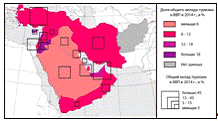 Рисунок 12 — Общий вклад туризма в ВВП в странах Юго-Западной Азии в 2014году [построено по приложению 2]Таким образом, можно сделать вывод, что показатели данной группы зависят от капиталовложений государства в сектор туризма, чем они больше, тем выше уровень вклада туризма в ВВП. Например, Турция, в стране большое количество средств вкладывается в туризм, в результате она лидирует почти по всем показателям.Въездной туризмЧисло прибытий туристов в страны Юго-Западной Азии в 2014 годуотражено на карте (рис. 13). Количество туристов колеблется от 0,3 до 37,8 млн. чел. Наибольшее количество туристов посещает Турцию (37,8 млн. чел., 6 место в мире), Саудовская Аравия (13,4 млн. чел., 20 место). Большое число прибытий в Саудовскую Аравию связано с паломниками, которые приезжают в главные центры ислама Мекку и Медину. В Бахрейн, ОАЭ, Сирию едет от 9 до 5 млн. чел. Минимальное число туристов наблюдается в Йемене (1,0 млн. чел.), Ираке (0,9 млн. чел.) и Кувейте (0,3 млн. чел.).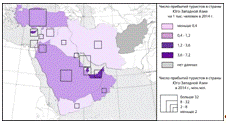 Рисунок 13 — Число прибытий туристов в страны Юго-Западной Азии в 2014 году [построено по приложению 2]Число прибытий туристов в страны Юго-Западной Азии на 1 тысячу человекпоказывает отношение числа людей, прибывших в страны региона с целью туризма к количеству населения в стране, умноженное на 1 тыс. человек. Показатель отражен на карте (рис. 13). Число прибывших туристов изменяется от 0,029 тыс. чел. до более 6 тыс. чел. Максимальное количество прибывших на 1 тыс. человек населения в Бахрейне (6,6 тыс. чел), это объясняется относительно высокими показателями числа прибытий при небольшой численности населения в стране. Средние показатели в Кипре, ОАЭ и Катаре (1-3 тыс. чел.). В остальных странах число прибытий на 1 тыс. населения не превышает 600 человек.Общее внутреннее туристское потребление в 2014 годуотражено на карте (рис. 14). Туристское потребление — это расходование дохода, с целью приобретения туристских товаров и услуг для удовлетворения определенных туристских потребностей или желаний в конкретном месте назначения в оп- ределенное время. Показатель колеблется от 2,8 млрд. долл. до 69,4 млрд. долл. Максимальное внутреннее туристское потребление отмечается в Турции (69,4 млрд. долл.) и ОАЭ (50,5 млрд. долл.). В большинстве странданный показатель составляет от 5 до15 млрд. долл. Это такие страны, как Израиль, Иордания, Ирак, Кувейт, Катар, Ливан. Минимальное внутреннее туристское потребление в Бахрейне (3 млрд. долл.) и в Йемене (2,8 млрд.долл.).Темпы роста общего внутреннего туристского потребления в 2000 — 2014 гг. отражает карта (рис. 14). Показатель изменяется от 2% до 1350%. Максимальные темпы роста в Катаре (1350%). В Иордании, Кувейте, Ливане, ОАЭ, Саудовской Аравии, Омане и Турции — средние темпы (200-800%). Минимальные темпы роста общего внутреннего туристского потребления в Ираке, Бахрейне, Иране и Кипре.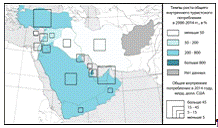 Рисунок 14 — Общее внутреннее потребление в странах Юго-Западной Азии в 2014 году[построено по приложению 2]Туристские расходы внутри страны за 2000, 2005 и 2014 года. Туристские расходы -этообщая сумма потребительских расходов, которые несет посетитель или от его имени любое другое лицо при подготовке и в ходе поездки, а также во время пребывания в пункте назначения. Данный показательотражает диаграмма (рис. 15). Анализ динамики туристских расходов показывает, что внутри страны в 2000-2014 гг. они вросли везде.Больше всего этот показатель увеличился в ОАЭ и Иордании, в этих странах показатель на протяжении всего периода имел положительную динамику. В Турции и Израиле ситуация иная. В Турции показатель туристских расходов внутри страны в 2014 году остался на уровне 2000 года, а в 2005 году наблюдается значительное снижение данного показателя. В Израиле значение туристских расходов внутри страны выросло по сравнению с 2000 годом, но в 2005 году также наблюдается снижение данного показателя.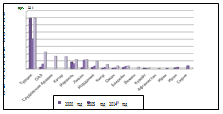 Рисунок 15 — Туристские расходы внутри страны [построено по приложению 2]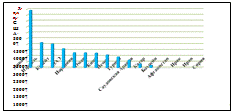 Рисунок 16 — Расходы одного туриста внутри страны [построено по приложению 2]Расходы одного туриста внутри страны в 2014 годуотражает диаграмма (рис. 16). Значительно опережает все страны региона по данному показателю Ливан (более 4000 долл.). В Израиле, Кувейте и ОАЭ расходы одного туриста внутри страны примерно равны и составляют менее 2500 долл. В группу с расходами туристов внутри страны от 1500 до 1000 долл. входят Иордания, Оман, Кипр и Йемен. Самые низкие значения данного показателя в Катаре, Бахрейне.Таким образом, большинство показателей данной группы зависит от числа прибытий туристов в страну. Отсюда выделяются 3страны — это Турция, Израиль и ОАЭ они лидируют практически по всем показателям. В Афганистане, Ираке, Йемене и Сирии показатели низкие, это объясняется несколькими факторами: низкий уровень экономического развития стран, неспокойной политической обстановкой и неразвитой инфраструктурой.Темпы роста туристских показателейТемпы роста капиталовложений в туризм- этоежегодное процентное изменение капиталовложений в туризм в миллиардах долларовСША с 2000 по 2014 гг. отражает карта (рис. 17). Данный показатель изменяется в пределах от менее 100% до более 1600%. Максимальными темпами роста отличаются Катар (2000%) и ОАЭ (1447,4%). Средние темпы роста капиталовложений в туризм в Ливане, Оман, Турция (700-300%). Минимальные темпы роста — Израиль, Бахрейн, Саудовская Аравия (30 — 65%). Как правило, минимальные и средние показатели темпов роста наблюдаются в странах, где туризм давно является отраслью специализации, в странах с давно сложившейся туристской инфраструктурой, но есть и исключения, например ОАЭ.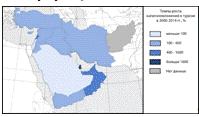 Рисунок 17 — Темпы роста капиталовложений в туризм в странах Юго-Западной Азии в 2000-2014 гг. [построено по приложению 2]Темпы роста прямого вклада туризма в ВВП отражает карта (рис. 18). Показатель изменяется от менее 50% до более 1250%. Наибольшими темпами роста характеризуется Катар (1303,3%). Средние темпы роста прямого вклада туризма в ВВП в Йемене (700 %), ОАЭ (542%), Саудовская Аравия (402,7%). Минимальные темпы роста — Ирак (30%), Кипр, Сирия (50%), Израиль (51,3%). Таким образом, можно увидеть, что больше всего в туризм вкладывают те страны, где туризм еще не развит, а меньше всего, следовательно, те, где туризм уже развит на достаточно высоком уровне.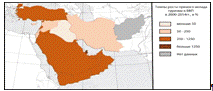 Рисунок 18 — Темпы роста прямого вклада в ВВП в туризмв странах Юго-Западной Азии в2000-2014 гг. [построено по приложению 2]Темпы роста общего вклада туризма в ВВП в 2014 году отражает карта (рис. 19). Показатель варьирует от менее 100% до более 2500%. Максимальным темпом роста общего вклада характеризуется Ливан (6600%). Средние значения в ОАЭ (646%), Иордания (372%), Саудовская Аравия (308%). Минимальные темпы роста — Сирия (53,5%), Израиль (47,6%) и Ирак (15%). Темпы роста общего вклада туризма в ВВП так же зависят от уровня развития туризма в стране, чем он выше, тем меньше темпы, соответственно, чем ниже уровень развития туризма в стране, тем выше темпы роста.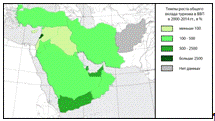 Рисунок 19 — Темпы роста общего вклада туризма в ВВП в странах Юго-Западной Азии в 2000-2014 гг. [построено по: приложению 2]Темпы роста числа прибытий в страны Юго-Западной Азии в 2014 году отражены на карте (рис. 20). Показатель варьирует от менее 200% до более 600%. В целом в регионе отмечаются довольно высокие темпы роста. Максимальными темпами роста отличаются Ливан (858,9%) и Кипр (871,1%). Иордания (550,2%), Оман (507,4%) и Бахрейн (218,3%) имеют средние показатели. Минимальные темпы роста количества туристов в Кувейте (152,5%) и ОАЭ (108,7 %). В большинстве стран нет данных по данному показателю, но по имеющимся странам можно сделать вывод, что на данный период туристы выбирают наиболее экзотические страны для отдыха и хотят посещать все более новые места.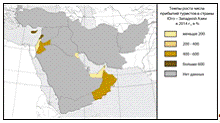 Рисунок 20 — Темпы роста числа прибытий туристов в страны Юго-Западной Азии 2014 году [построено по: приложению 2]Таким образом, темпы роста туристских показателей, как правило, имеют одну тенденцию: минимальные и средние показатели темпов роста наблюдаются в странах, где туризм давно является отраслью специализации, в странах с давно сложившейся туристской инфраструктурой, но бывают и исключения.Проанализировав общие показатели развития туризма в странах Юго- Западной Азии за 2014 год (18 показателей), мы сделали классификации по двум группам: по уровню развития въездного туризма и вкладу туризма в ВВП страны. По их сочетанию и с учетом темпов роста туристских показателей была произведена типология по уровню развития международного туризма в странах региона. Как проводилась типология рассказано в следующем разделе..2 Типология стран по уровню развития международного туризмаКлассификация стран по уровню развития въездного туризмаМы изучили показатели въездного туризма и ранжировали страны Юго-Западной Азии по уровню развития въездного международноготуризма(рис. 21). Для того чтобы это сделать, каждой стране по каждому показателюбыло присвоено определенное количество баллов от 1 до 4, т.к. в каждом показателе у нас 4 ступени. Затем просуммировав в каждой стране количество баллов мы составили шкалу в которой получилось 3 ступени. Они соответствуют уровню развития въездного туризма, низкий — меньше 10 баллов, средний от 10 до 20 баллов и высокий больше 20 баллов.В регионе выделяются 3 страны с высоким уровнем развития въездного туризма — это Турция, Израиль и ОАЭ, они лидируют практически по всем показателям, что связано с хорошо развитой туристской инфраструктурой и довольно стабильной политической обстановкой в данных странах. Турция вошла в данную группу, т.к. мы брали данные за 2014 год. Большинство государств в регионе имеют средний уровень развития въездного туризма — это Кипр, Саудовская Аравия, Бахрейн, Иордания, Катар, Кувейт, Иран, Ливан, Оман. В Афганистане, Ираке, Йемене и Сирии уровень развития въездного туризма низкий, что объясняется низким уровнем экономического развития, неспокойной политической обстановкой и неразвитой инфраструктурой.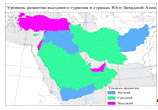 Рисунок 21 — Уровень развития въездного туризма в странах Юго-Западной Азии..3 Классификация по вкладу туризма в ВВПМыпроанализировали показатели вклада туризма в ВВП (рис. 22). Также как и с показателиями въездного туризма мы провели ранжирование по вкладу туризма в ВВП в странах региона. Все 6 показателей из данной группы мы разбили на 4 ступени и потому сколько баллов набрала каждая страна составили шкалу с 3 ступенями. Низкий уровень показателей вклада туризма в ВВП — менее 10 баллов, средний от 10 до 15 баллов и высокий уровень — более 15 баллов.В регионе 3 государства отличаются высокими уровнем показателей данной группы — Ливан, ОАЭ, Турция. Наибольшее число стран имеют средний уровень показателей вклада туризма в ВВП. Это Бахрейн, Израиль, Иордания, Иран, Катар, Кипр, Оман, Саудовская Аравия, Сирия. В остальных странах региона наблюдается низкий уровень вклада туризма в ВВП. Такая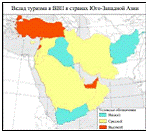 Рисунок 22 — Вклад туризма в ВВП в странах Юго-Западной Азии.ситуация может быть связана с низкими капиталовложениями государства в сектор туризма и низкими показателями въездного туризма.2.4 Классификация стран по уровню развития международного туризмаПо сочетанию показателей двух групп — уровню въездного туризма и вкладу туризма в ВВП, с учетом темпов роста показателей, мы составили типологию стран Юго-Западной Азии по уровню международного туризма в целом. Страны были занесены в таблицу и с помощью матрицы мы их разделили на 3 группы (рис. 23).Рисунок 23 — Матрица для ранжирования стран Юго-Западной Азии по уровню развития международного туризмаСогласно матрице страны, имеющие высокий и средний уровень въездного туризма и высокие и средние показатели вклада туризма в ВВП, мы отнесли к группе стран с высоким уровнем развития международного туризма (рис. 24). Сюда вошли 4 страны ОАЭ, Ливан, Израиль, Турция. Но стоит отметить, что в данных странах значительно различаются темпы роста от минимальных в Израиле до максимальных в Ливане. Развитию международного туризма в этих странах способствует высокий уровень экономического развития, развитая инфраструктура и высокий рекреационно-ресурсный потенциал.Средний уровень развития международного туризма наблюдается в странах со средним уровнем въездного туризма и со средними показателями вклада туризма в ВВП.Это Бахрейн, Иордания, Иран, Катар, Кипр, Оман, Саудовская Аравия. По темпам роста здесь также наблюдаются вариации от низких до высоких. Все страны данной группы имеют высокий рекреационный потенциал, но отличаются от стран первого типа более низким уровнем экономического развития и менее развитой инфраструктурой.Все остальные страны мы отнесли к группе с низким уровнем развитиямеждународного туризма, так как они имеют низкий уровень развития въездного туризма и низкие показатели вклада туризма в ВВП. Это Ирак,Йемен, Афганистан, Кувейт и Сирия. Темпы роста в этих странах высоки и средние. Перечисленные страны имеют низкий уровень экономического развития, наименее развитую в регионе инфраструктуру, некоторые страны политически нестабильны (Афганистан, Сирия, Ирак).Таким образом, лишь несколько стран Юго-Западной Азии имеют высокий уровень международного туризма. Большая часть стран региона имеет средний и низкий уровень развития туризма. При этом высокие темпы роста показателей характерны, как правило, для стран с низким и средним уровнем развития это связано с тем, что развитие туризма в этих странах сдерживается в связи с различными факторами: низкиим уровенем экономического развития, неспокойной политической обстановкой, но при этом имеется потенциал для развития туризма. Сейчас туризм в этих странах становится одной из главных отраслей экономики.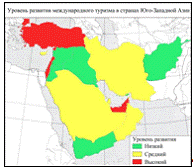 Рисунок 24 — Уровень развития международного туризма в странах Юго-Западной Азии.5 Зонирование территорий стран с различным уровнем развития международного туризмаКроме обработки статистических данных мы собрали сведения о локализации и содержании туристских наиболее примечательных объектов иобъектов туристского комплекса стран Юго-Западной Азии.Мы произвели зонирование территорий стран Юго-Западной Азии с разным уровнем развития международного туризма. ОАЭ — высокий, Оман, Саудовская Аравия — средний и Ирак — низкий уровень развития. Это необходимо, т.к. статистические данные приводятся для всей страны, а туризм развивается на небольших территориях.В качестве примера страны с высоким уровнем развития международного туризма мы взяли ОАЭ.Объединенные Арабские Эмираты — это страна, обладающая хорошо сформированной туристской инфраструктурой и большим количеством объектов туристского интереса, как природного, так и культурно — исторического характера (рис. 25). Но все объекты сфокусированы в одном месте — северо-восток страны, это связано с тем, чтозначительная часть территории приходится на пустынные районы, рельеф здесь достаточно монотонный и чем дальше от побережья, тем однообразнее становится окружающий ландшафт, постепенно равнина переходит в песчаные дюны. В остальной части государства они располагаются диффузно (рис. 26).Наибольшее количество средств размещения находится в городе Дубай737 гостиниц и в г.Абу-Даби — 128 гостиниц, наименьшее число в городе Дасах, всего 3. В остальных городах количество гостиниц колеблется от 36 до 17.Все отели в ОАЭ строятся или в пределах пляжной зоны, или в районе крупных торговых точек и базаров. Большинство средств размещения сосредоточено на северо-востоке страны, но они есть и на западе, вдоль побережья Персидского залива.Природных объектов на территории ОАЭ 13. В данную группу входят сады, национальные парки и минеральные источники. Объекты разбросаны по всей стране, но больше всего сосредоточено также на северо-востоке, также как и гостиницы, они имеются на западе государства.Все историко-культурные объекты (музеи, галереи, мечети, храмы и др.) расположены на северо-востоке странынаибольшее число располагается в городе Джазират-эль-Хамра побережье Персидского залива и в городе Хатта близ границы с Оманом. Всего объектов в данной группе 16.В число иных достопримечательностей вошло 11 объектов, таких как рынки, магазины, зоопарки, парки развлечений и другие. Данные объекты приурочены к крупным городам (Абу-Даби, Дубай), следовательно, все они также расположены на северо-востоке страны.Таким образом, в ОАЭ основная зона для развития туризма расположена на северо-востоке страны, средства размещения и иные достопримечательности тяготеют к крупным городам, расположенным на побережье Персидского залива. Отдельные кластеры для развития туризма выделены на северо-западе по побережью и на юге страны, это связано с тем, что некоторые люди любят тихий, спокойный отдых, вдали от крупных городов и большого количества туристов.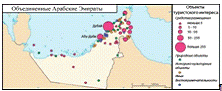 Рисунок 25 — Объекты туристского интереса ОАЭ [по 15, 20, 22, 24, 25, 27]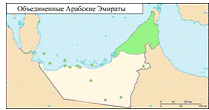 Рисунок 26 — Туристские зоны ОАЭВ качестве примера страны со средним уровнем развития международного туризма мы взяли Саудовскую Аравию.Саудовская Аравия страна занимает большую часть самого крупного в мире Аравийского полуострова и в то же время большую часть территории страны занимает пустыня. В связи с этим большинство объектов туристского интереса в основном сосредоточены вдоль побережий Красного моря или Персидского залива, исключения составляют природные объекты, которые рассредоточены по всей территории государства (рис. 27,28).Наибольшее число средств размещения в стране расположено в столице — Эр-Рияд (314 гостиниц) и в таких городах как Джидда (207 гостиниц), Мекка (146 гостиниц) и Медина (72 гостиницы). Это центральная часть страны, а также побережья Персидского залива и Красного моря. В остальных городах численность средств размещения колеблется от 42 до 14. В основном это западная часть государства.Природные объекты распространены в западной части страны, большинство на севере. Всего на территории страны их 9.Все историко-культурные объекты, их 12 (музеи, галереи, мечети, храмы и др.) расположены вокруг крупных городов. Отсутствуют они насеверо-востоке и юго-востоке страны. В столице находится 3 историко- культурных объекта, по побережью Красного моря расположились еще 5 объектов данной группы.В число иных достопримечательностей вошло всего 5 объектов, таких как рынки, магазины, зоопарки, парки развлечений и другие. Все объекты приурочены к крупным городам — Эр-Рияд и Джидда.Таким образом, главные туристские зоны Саудовской Аравии сосредоточены в двух крупных городах: Эр-Рияд и Джидда, это центральная часть и побережье Красного моря. На побережье Персидского залива имеется лишь одна зона, но она довольно крупная. Большинство зон располагаются точечно на западе страны. На юго-западе Саудовской Аравии имеется туристская зона, которая включает в себя практически все виды объектов туристского интереса.Туристские зоны Саудовской Аравии в отличие от зон ОАЭ, располагаются диффузно по территории страны. Если в ОАЭ это практически одна зона на северо-востоке страны, то здесь это много зон расположенных в основном в западной части и в крупных городах.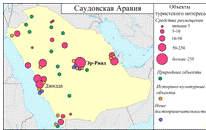 Рисунок 27 — Объекты туристского интереса Саудовской Аравии [по 14, 20, 21, 22, 24, 27,29]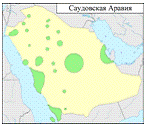 Рисунок 28 — Туристские зоны Саудовской АравииВ качестве примера еще одной страны со средним уровнем развития международного туризма мы взяли Оман.Оман. На северо-востоке страны, вдоль побережья Оманского залива, узкой полосой потянулась приморская равнина — наиболее освоенная и плотно заселенная часть страны, западнее которой располагаются горы, а далее Оманское плато. Особенности рельефа объясняют сосредоточенность всех объектов туристского интереса вдоль побережья Оманского залива.Средств размещения в стране всего 231 и все они сосредоточены вдоль побережья Оманского залива. Больше половины сосредоточено в столице — Маскат (135 гостиниц). 22 гостиницы находится в городе Далькут на юге страны. В остальных городах число гостиниц не превышает 13.Природные объекты сосредоточены равномерно вдоль всего побережья, всего их 9. Также как и все остальные объекты, большая часть сосредоточена на севере страны. Историко-культурные объекты, их 7 (музеи, галереи, мечети, храмы и др.) расположены в столице или в непосредственной близости от нее. Иных достопримечательностей в Омане всего 4, таких как рынки, магазины, зоопарки, парки развлечений и другие. Все объекты сосредоточены на севере у побережья залива и приурочены к городам. Таким образом, туристская зона в Омане по сути всего одна, и тянется она вдоль побережья Оманского залива на севере страны. В этом есть сходства с ОАЭ.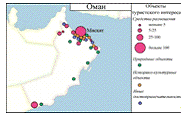 Рисунок 29 — Объекты туристского интереса Омана [по 15, 20, 22, 23, 25, 29]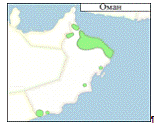 Рисунок 30 — Туристские зоны ОманаВ качестве примера страны с низким уровнем развития международного туризма мы взяли Ирак.Ирак. На севере страны располагается нагорье, далее на юг лежит обширная равнина, западную часть занимает Сирийская пустыня. В связи с особенностями рельефа все объекты туристского интереса и инфраструктуры расположены в центральной, северо-восточной и юго-восточной части страны (рис. 31, 32).Сбалансированная структура отелей на территории страны отсутствует.Отели Иракаесть только в крупных городах, таких как Эрбиль (69 гостиниц) и Багдад (21 гостиница), которые расположены на севере и в центральной части страны. В остальных городах численность совсем незначительная от 11 до 2 гостиниц, все они располагаются в восточной части Ирака. В западной части гостиницы отсутствуют.Природные объекты сосредоточены в основном на северо-востоке и юго-востоке страны, всего их 11.Историко-культурных объектов на территории государства 6 — это музеи, галереи, мечети, храмы и др. Большая часть сосредоточена на севере, но также объекты истории и культуры имеются в центральной части.Иных достопримечательностей в Ираке всего 3. Данные объекты сосредоточены в крупных городах — Багдад и Эрбиль. Таким образом, туристские зоны Ирака сосредоточены в крупных городах на севере и в центральной части государства. Диффузно зоны располагаются на северо-востоке и юго-востоке. Совсем отсутствуют в западной части страны. В целом по расположению зон, имеется сходство с Саудовской Аравией.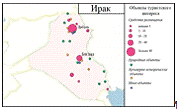 Рисунок 31 — Объекты туристского интереса Ирака [по 14, 15, 21, 23, 24, 28, 29]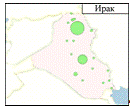 Рисунок 32 — Туристские зоны ИракаИсходя из территориального анализа размещения объектов туристского интереса в странах с различным уровнем развития международного туризма можно сделать следующие выводы.Наибольшее количество средств размещения находится в странах с высоким уровнем развития. Если в ОАЭ количество гостиниц превышает 1 тысячу, то в Ираке их всего 120. Также есть различия и в странах со средним уровнем развития международного туризма Саудовская Аравия имеет 1047 гостиниц, тогда как в Омане их всего чуть больше 230 (рис. 33).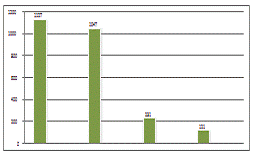 Рисунок 33 — Количество средств размещения в странах [построено по: 22, 25, 26,28]По количеству природных, историко-культурных и иных достопримечательностей также лидирует ОАЭ, но в целом зависимости, как со средствами размещения выделить нельзя (рис. 34). По количеству природных объектов второе место занимает Ирак, в остальном он значительно уступает другим странам.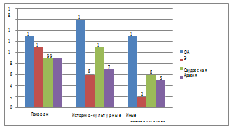 Рисунок 34 — Количество объектов в странах [построено по приложению 1]Объединенные Арабские Эмираты — это государство с высоким уровнем развития международного туризма здесь выделяется большая по площади туристская зона на северо-востоке, где расположены крупные курорты вдоль побережья Персидского залива. Имеются отдельные кластеры для развития туризма на северо-западе по побережью и на юге страны. В Омане выделяется практически одна зона, которая протянулась вдоль северного побережья Оманского залива и имеется один кластер на юго- востоке. В Саудовской Аравии туристские зоны в основном располагаются вокруг крупных городов и вдоль побережий, на юго-западе, а также в центральной части страны. Зоны здесь можно разделить по видам туризма, например зоны развития историко-культурного туризма. В Ираке также зоны сосредоточены в крупных городах, на севере и в центральной части государства. Диффузно зоны располагаются на северо-востоке и юго-востоке страны и совсем они отсутствуют в западной части. Главным отличием стран с высоким и средним уровнем развития международного туризма от страны с низким уровнем является то, что в последней отсутствует реальное развитие туристских зон.ЗАКЛЮЧЕНИЕПри работе над темой нами были выполнены все поставленные задачи. Общая характеристика региона, включающая в себя физико-географические и экономико-географические аспекты, показала, что регион является одним изнаиболее жарких и сухих регионов мира, где возникает большая проблема дефицита воды, что создает проблемы для ведения сельского хозяйства. Юго-Западная Азия — это регион с огромными запасами нефти в районе Персидского залива. Данный район является крупнейшей нефтегазоносной провинцией земного шара, в связи с этим страны зависимыми от цен на нефть на мировом рынке. Также это регион, имеющий огромное культурно-историческое значение, где туризм во многих странах является отраслью специализации.Смотрите также:   Дипломная работа по теме "Рецидив преступлений и его значение в уголовном праве"Проанализировав три схемы туристко-рекреационного районирования мира, мы выяснили, что Юго-Западная Азия относится к туристскому макрорегиону с аналогичным названием. Данный макрорегион является одним из перспективных в развитии туризма, имеющий огромное культурно- историческое значение. Пестрый этнический состав способствует развитию конфликтов, что в свою очередь ограничивает развитие туризма в некоторых странах (Афганистан, Ирак, Сирия, Турция).Для анализа туристских ресурсов нами была составлена сводная таблица, где по каждой стране региона отражены объекты туристского интереса по группам: природные объекты (в том числе ООПТ) их выделено 116, историко-культурные объекты — 186, иные достопримечательности (зоопарки, стадионы, аквапарки и т.д.) — 71 объект, социально- экономическиеобъекты (отели, рестораны, базары, рынки и торговые центры) их 213. Также в таблицу занесены основные виды туризма, которые развиты в стране.Проанализировав туристские ресурсы по группам, мы пришли к выводу, что регион наиболее богат объектами истории и культуры, а наличиесформированной туристской инфраструктуры зависит от экономического уровня развития страны.Для оценки уровня развития туризма в регионе нами были собраны и проанализированы статистические данные о показателях въездного туризма, данных о вкладе туризма в ВВП страны и о темпах роста этих показателей. Основная часть данных представлена за 2014 год. По ним было построено 9 карт и 2 диаграммы.По результатам анализа показателей, мы выделили группы стран по уровню развития въездного туризма и вкладу туризма в ВВП страны. По уровню развития въездного туризма страны разделены на три группы: страны с высоким уровнем (Турция, Израиль и ОАЭ), страны со средним уровнем (Кипр, Саудовская Аравия, Бахрейн, Иордания, Катар, Кувейт, Иран, Ливан, Оман) и страны с низким уровнем развития въездного туризма (Афганистан, Ирак, Йемен и Сирия).По уровню вклада туризма в ВВП страны также нами были выделены три группы стран: высокий уровень (Ливан, ОАЭ, Турция),и средний (Бахрейн, Израиль, Иордания, Иран, Катар, Кипр, Оман, Саудовская Аравия, Сирия), в остальных низкий уровень вклада туризма в ВВП страны (Афганистан, Йемен, Кувейт, Ирак).По сочетанию показателей двух групп — уровню въездного туризма и вкладу туризма в ВВП, с учетом темпов роста показателей, мы составили типологию стран Юго-Западной Азии по уровню международного туризма в целом.Страны, имеющие высокий и средний уровень въездного туризма и высокие и средние показатели вклада туризма в ВВП, относятся к группе стран с высоким уровнем развития международного туризма: Турция, ОАЭ, Ливан и Израиль.Развитию международного туризма в этих странах способствует высокий уровень экономического развития, развитая инфраструктура и высокий рекреационно-ресурсный потенциал.Средний уровень развития международного туризма наблюдается в странах со средним уровнем въездного туризма и со средними показателями вклада туризма в ВВП это Бахрейн, Иордания, Иран, Катар, Кипр, Оман, Саудовская Аравия.Все страны данной группы имеют высокий рекреационный потенциал, но отличаются от стран первого типа более низким уровнем экономического развития и менее развитой инфраструктурой.Страны, которые имеют низкий уровень развития въездного туризма и низкие показатели вклада туризма в ВВП мы отнесли к группе с низким уровнем развития международного туризма, это Ирак, Йемен, Афганистан, Кувейт и Сирия.Перечисленные страны имеют низкий уровень экономического развития, наименее развитую в регионе инфраструктуру, некоторые страны политически нестабильны (Афганистан, Сирия, Ирак).Поскольку статистические данные приводятся для всей страны, а туризм развивается на небольших по площади территориях,мы произвели зонирование территорий стран Юго-Западной Азии с разным уровнем развития международного туризма. В качестве страны с высоким уровнем развития туризма нами была выбрана ОАЭ, со средним — Оман и Саудовская Аравия, с низким уровнем Ирак. Нами построено 6 карт и 2 диаграммы. В странах с высоким уровнем развития туризма выделяются большие по площади туристские зонывдоль побережий морей и заливов, а также отдельные кластеры для развития туризма на территории всей страны.В странах со средним уровнем развития туристские зоны либо располагаются вдоль побережий, либо вокруг крупных городов, здесь есть возможность разделения зон по видам туризма.В странах с низким уровнем развития международного туризма зоны более маленькие по площади и располагаются по территории государства диффузно. Главным отличием стран с высоким и средним уровнем развития международного туризма от страны с низким уровнем является то, что в последней отсутствует реальное развитие туристских зон.Юго-Западная Азия — это один из перспективных регионов в развитии туризма. В 2017 году, согласно данным ВТО, число международных туристских прибытий вырастет на 3% и составит в совокупности 103 млн. человек[30].Исходя из темпов роста туристских показателей количество туристов в странах со средним и низким уровнем развития международного туризма будет расти, а страны с высоким уровнем развития,как и прежде, будут принимать большое количество туристов только темпы роста у них значительно ниже. Но большое значение в регионе имеют политические факторы, из-за которых в странах часто происходят конфликты, которые резко влияют на ситуацию, как например, сейчас происходит в Турции.СПИСОК ИСПОЛЬЗОВАННЫХ ИСТОЧНИКОВЛитератураАлександрова, А.В. Международный туризм. Учебник / А. В. Александрова. — Москва: КНОРУС, 2013. — 460 с.Биржаков, М.Б. Введение в туризм: Учебник / М. Б. Биржаков. — Санкт-Петербург: Герда, 2004. — 192 с.Боголюбов, В. С. Экономика туризма / В. С. Боголюбов, В. П. Орловская.- Москва: Академия, 2005.- 192 с.Гуляев, В.Г. Туризм: экономика и социальное развитие / В. Г. Гуляев. — Москва: Финансы и статистика, 2003. — 304 с.Дмитриевский, Ю. Д. Туристские районы мира: Учебное пособие/ Ю. Д. Дмитриевский — Смоленск: СГУ, 2000. — 224 с.Квартальнов, В. А. Туризм / В. А. Квартальнов. — Москва: Финансы и статистика, 2002. — 320 с.Кусков, А. С. Основы туризма: учебник для вузов / А. С. Кусков, Ю. А. Джаладян. — Москва: КНОРУС, 2015. — 394 c.Максаковский, В. П. Географическая картина мира. КнигаII: Региональная характеристика мира / В.П. Максаковский. — Москва: Дрофа, 2009. — 480 с.Манаков, А. Г. Туристские регионы мира. География культурного наследия: Учебное пособие / А. Г. Манаков. — Псков: ПГТУ, 2011. — 320 с.Окладникова, Е.А.Международный туризм. География туристских ресурсов мира / Е. А. Окладникова. — Москва: ИФК Омега-Л, Учитель и ученик, 2002. — 384 с.Страны и народы. Зарубежная Азия. Общий обзор.Юго-Западная Азия / Н. И. Прошин[и др.] — Москва: Мысль, 1983. — 285 с.Чубновский, М. А. Менеджмент туризма: учебник для вузов/ А.Д. Чубновский, М.А. Жукова. — Москва: Финансы и статистика, 2002. — 282 с.Электронные источникиАравийский полуостров / Юго-Западная Азия. География материков и океанов. [Электронный ресурс] // Природа России и мира: сайт.Режим доступа: http://www.geonature.ru/worldgeo/05-8-5-1.htm.Вокруг света [Электронный ресурс]: офиц. сайт. — Режим доступа: http://www.vokrugsveta.ru.Достопримечательности мира [Электронный ресурс]: офиц. сайт.Режим доступа:http://www.openarium.ru.Кипр Информ[Электронный ресурс]: офиц. сайт. — Режим доступа:https://www.kiprinform.com.Мировой атлас данных [Электронный ресурс]: офиц. сайт. — Режим доступа: http://knoema.ru/atlas.Памукккале (Турция) [Электронный ресурс]: офиц. сайт. — Режим доступа:http://turktrip.ru/pamukkale.Путеводитель по Израилю [Электронный ресурс]: офиц. сайт. — Режим доступа: http://guide-israel.ru.Тонкости туризма [Электронный ресурс]: офиц. сайт. — Режим доступа:http://tonkosti.ru.Трипадвизор[Электронный ресурс]: офиц. сайт. — Режим доступа:https://www.tripadvisor.ru.Туристический оператор Библио Глобус [Электронный ресурс]: офиц. сайт. — Режим доступа:http://www.bgoperator.ru.ТУРПРОМ — туристический портал [Электронный ресурс]: офиц. сайт. — Режим доступа:http://www.tourprom.ru.Турспик[Электронный ресурс]: офиц. сайт. — Режим доступа:http://www.turspeak.ru.Booking.com[Электронный ресурс]: офиц. сайт. — Режим доступа:http://www.booking.com/index.ru.ПРИЛОЖЕНИЕ 1Туристские ресурсы стран Юго-Западной Азии [составлено по: 14, 15, 16, 19, 20, 21, 24, 25, 27]Самые крупные сети супермаркетов: «Суперсаль», «Мега»,каньон; Национальный парк Азрак. Пустыня Вади Рам; Морской парк Акабы.Охраняемый район Вади Рам;Эль-Хазне;Великий храм Аммана, он же — храм Геркулеса.Амфитеатр в Петре; Место Крещения Иисуса Христа;Архитектурный комплекс DjinBlocks;HolidayInnResort <http://tonkosti.ru/%D0%9E%D1%82%D0%B5%D0%BB%D1%8C_Holiday_Inn_Resort_5%2A_%D0%9C%D0%B5%D1%80%D1%82%D0%B2%D0%BE%D0%B5_%D0%BC%D0%BE%D1%80%D0%B5_%28%D0%98%D0%BE%D1%80%D0%B4%D0%B0%D0%BD%D0%B8%D1%8F%29_%D0%98%D0%BE%D1%80%D0%B4%D0%B0%D0%BD%D0%B8%D1%8F>, Jordan Valley <http://tonkosti.ru/%D0%9E%D1%82%D0%B5%D0%BB%D1%8C_Jordan_Valley_Marriott_Resort_%26_Spa_5%2A_%D0%9C%D0%B5%D1%80%D1%82%D0%B2%D0%BE%D0%B5_%D0%BC%D0%BE%D1%80%D0%B5_%28%D0%98%D0%BE%D1%80%D0%B4%D0%B0%D0%BD%D0%B8%D1%8F%29_%D0%98%D0%BE%D1%80%D0%B4%D0%B0%D0%BD%D0%B8%D1%8F> Marriott Resort & <http://tonkosti.ru/%D0%9E%D1%82%D0%B5%D0%BB%D1%8C_Jordan_Valley_Marriott_Resort_%26_Spa_5%2A_%D0%9C%D0%B5%D1%80%D1%82%D0%B2%D0%BE%D0%B5_%D0%BC%D0%BE%D1%80%D0%B5_%28%D0%98%D0%BE%D1%80%D0%B4%D0%B0%D0%BD%D0%B8%D1%8F%29_%D0%98%D0%BE%D1%80%D0%B4%D0%B0%D0%BD%D0%B8%D1%8F> Spa <http://tonkosti.ru/%D0%9E%D1%82%D0%B5%D0%BB%D1%8C_Jordan_Valley_Marriott_Resort_%26_Spa_5%2A_%D0%9C%D0%B5%D1%80%D1%82%D0%B2%D0%BE%D0%B5_%D0%BC%D0%BE%D1%80%D0%B5_%28%D0%98%D0%BE%D1%80%D0%B4%D0%B0%D0%BD%D0%B8%D1%8F%29_%D0%98%D0%BE%D1%80%D0%B4%D0%B0%D0%BD%D0%B8%D1%8F>, Marina Plaza <http://tonkosti.ru/%D0%9E%D1%82%D0%B5%D0%BB%D1%8C_Marina_Plaza_4%2A_%D0%90%D0%BA%D0%B0%D0%B1%D0%B0_%D0%98%D0%BE%D1%80%D0%B4%D0%B0%D0%BD%D0%B8%D1%8F>, Moevenpick Resort & Spa Tala Bay, Amman International <http://tonkosti.ru/%D0%9E%D1%82%D0%B5%D0%BB%D1%8C_Amman_International_4%2A_%D0%90%D0%BC%D0%BC%D0%B0%D0%BD_%D0%98%D0%BE%D1%80%D0%B4%D0%B0%D0%BD%D0%B8%D1%8F>. Крупнейшиесетима газинов:Al Farid General Supplies, Plaza Superstores, Numan Mall, Cozmo, Jordan Mall.Йемен Остров Сокотра; Бухта Шуаб- природный памятник. Пещера Хок; Плато Диксам Река Вади Хадрамаут; Остров Камаран.Город Шибам; старый город в Сане; исторический город Забид;город Сайун; Дворец султана;Мечеть Эль-Амирия в Раде.Национальный музей <http://www.rutraveller.ru/place/74801> Йемена <http://www.rutraveller.ru/place/74801>Места общественного питания:Бар RussianClub Pizzaiola,Ресторан AlFakher, Ресторан Аль Шайбани Супер Делюкс,Taj ShebaОтели:Daar Hotel, MercureSanaa Al Saeed Hotel,Western Hadda Hotel Sanaa,Мохаммед; Национальный Музей Катара.              Зоопарк Дохи; Эспайр Парк; Аквапарк Катар.Лэндмарк, Хаятт-Плаза.Традиционные восточные рынки («сук»)Сук-Вакиф, Сук-Голд,Соук — СоукВакиф.Отели:Western, Four Seasons, Hyatt, InterContinental, Kempinski, Marriott,Carlton, Sheraton, Sofitel, Ramada,Церковь Святого Лазаря; Катакомбы Святой Соломонии;Древний город Саламис <http://www.rutraveller.ru/place/21478>.Amore,Кувейт               Остров Файлака; Туристический сад.        Национальный музей и Саду-Хаус; Археологический заповедник;Дворец эмира Олд-Сеиф- Палас.Кувейтский Зоопарк; Музыкальный фонтан; Hawally парк развлечений.Каток Кувейта. <http://www.rutraveller.ru/place/40688>Башня Аль-Хамра, Крупнейшие отели: Hilton Kuwait Resort <http://www.tophotels.ru/main/hotel/al60315/> Mangaf, <http://www.tophotels.ru/main/hotel/al60315/> Al <http://www.tophotels.ru/main/hotel/al73435/> MansharRotana, <http://www.tophotels.ru/main/hotel/al73435/>JahraCopthorne <http://www.tophotels.ru/main/hotel/al73525/> Hotel & Resort, <http://www.tophotels.ru/main/hotel/al73525/> Corniche Suites Hotel <http://www.tophotels.ru/main/hotel/al106428/>, CostaDelSol <http://www.tophotels.ru/main/hotel/al108182/>.Торговыецентры:Крупнейшие магазины:SabcoCent re,Araimi,Blue Beach.          Древний город Дамаск; Старый город в Халебе; Замки Крак-де-Шевалье и Калъат-Салах-ад-Дин; Древние деревни Северной Сирии; Базилика Св. Захарии; руины храма Гелиоса; руины арамейского города Айн Дара; руины финикийского города Амрит; руины античного города Дура Эуропос; руины античногоФилипопполиса Комплекс храма Бела, храм Баалшамина, Большая Колоннада, Долина гробниц; Собор Св. Сергия; базилика Кальб Лозе; церковь КанисаУммЗуннар; «Пещера первой крови»; Мечеть Омейядов; Дворец Каср аль-Азем; цитадель Алеппо; дворец Каср аль-Хейраш- Шарки. Множество                                             Dedeman Damascus, <http://www.tophotels.ru/main/hotel/al41677/>ПРИЛОЖЕНИЕ 2Показатели развития туризма в странах Юго-Западной Азии [составлено и рассчитано по: 17]                  ВВП ВъезднойВысокийСреднийНизкийВысокийОАЭ, ТурцияИзраиль—СреднийЛиванБахрейн, Иордания, Иран, Катар, Кипр, Оман, САКувейтНизкий—СирияИрак, ЙеменСтранаПриродные объекты, используемые в туризме (в т.ч. ООПТ)Историко-культурные объектыИные достопримечательност иСоциально- экономические объектыВиды туризмаАфганистанАжар Вали«Рами Леви», «Тева», «Тив Там», «КешетТеамим», «МанадейРоссман»Паломнический, лечебно- оздоровительный, историко- культурный, медицинский.ИорданияНациональный паркДревний город Петра;Аквариум морскогоАквариум морскогоУлица Вакалат —Улица Вакалат —Улица Вакалат —Историко-Вади-Рам;Замок Кусейр-Амра;научного центраодна из главныходна из главныходна из главныхкультурныйкультурныйВади-Ум-эр-Расас (Кастрон-торговых улиц;торговых улиц;МуджибгромадныйМефъа);СамымыеАкрополь в Джераше.популярные отели:Торговыецентры:D ream Mall, City Center Mall, Shweikh Mall и Aqaba Gateway.ИракГора CheekhaDar ;Древний город Хатра.Багдадский зоопаркПопулярныеотели:Историко-Гора Мар Даниил;Древний город АшшурСтадион Аль-Карх в <http://www.rutraveller.ru/place/98771>Grand Millennium <http://www.tripadvisor.ru/Hotel_Review-g659508-d6581042-Reviews-Grand_Millennium_Sulaimani_Hotel-Sulaymaniyah_Sulaymaniyah_Province.html>культурный,озеро Эль-Мильх(Калат-Шергат).Багдаде <http://www.rutraveller.ru/place/98771>;Sulaimani Hotel <http://www.tripadvisor.ru/Hotel_Review-g659508-d6581042-Reviews-Grand_Millennium_Sulaimani_Hotel-Sulaymaniyah_Sulaymaniyah_Province.html>,познавательныйГора Alfaf <http://www.rutraveller.ru/place/98374>;АрхеологическийНациональный музейBabylon Warwick <http://www.tripadvisor.ru/Hotel_Review-g294001-d6783487-Reviews-Babylon_Warwick_Hotel-Baghdad_Baghdad_Province.html>Озеро Кадисия <http://www.rutraveller.ru/place/64358>;памятник Самарра.Ирака.Hotel <http://www.tripadvisor.ru/Hotel_Review-g294001-d6783487-Reviews-Babylon_Warwick_Hotel-Baghdad_Baghdad_Province.html>,Озеро Тартар <http://www.rutraveller.ru/place/64357>Цитадель Эрбиль.Erbil Rotana <http://www.tripadvisor.ru/Hotel_Review-g659505-d2070833-Reviews-Erbil_Rotana-Erbil_Erbil_Province.html>,Гора Джебель- <http://www.rutraveller.ru/place/64051>Развалины древнегоCoral Boutique Hotel <http://www.tripadvisor.ru/Hotel_Review-g294001-d3404124-Reviews-Coral_Boutique_Hotel_Baghdad-Baghdad_Baghdad_Province.html>Синджар <http://www.rutraveller.ru/place/64051>;города Вавилон.Baghdad, <http://www.tripadvisor.ru/Hotel_Review-g294001-d3404124-Reviews-Coral_Boutique_Hotel_Baghdad-Baghdad_Baghdad_Province.html>Река Дияла <http://www.rutraveller.ru/place/63336>;Sheraton Dohuk <http://www.tripadvisor.ru/Hotel_Review-g676534-d7295082-Reviews-Sheraton_Dohuk_Hotel-Duhok_Duhok_Province.html>Река Тигр <http://www.rutraveller.ru/place/63333>;Hotel <http://www.tripadvisor.ru/Hotel_Review-g676534-d7295082-Reviews-Sheraton_Dohuk_Hotel-Duhok_Duhok_Province.html>.Висячие сады <http://www.rutraveller.ru/place/38588>Сети торговыхСемирамиды. <http://www.rutraveller.ru/place/38588>магазинов: Bazaar, <http://www.tripadvisor.ru/Attraction_Review-g659505-d4568501-Reviews-Bazaar-Erbil_Erbil_Province.html>MaziPlusMall <http://www.tripadvisor.ru/Attraction_Review-g676534-d6673924-Reviews-Mazi_Plus_Mall-Duhok_Duhok_Province.html>,ИранНациональные парки:Древний город Персеполь.Канатная дорога на <http://www.rutraveller.ru/place/88265>ГорнолыжныеСпортивный,Кевир,Древний город Чога-курорте Точал <http://www.rutraveller.ru/place/88265>;курорты:историко-Гулистан,Занбиль.Горнолыжный курорт <http://www.rutraveller.ru/place/88264>Дизин и Тошалькультурный,Урмия,Площадь Мейдан-Имам вТочал <http://www.rutraveller.ru/place/88264>;Отели:лечебно-Центральноэльбурcскгороде Исфахан.Тегеранский <http://www.rutraveller.ru/place/46255>Лалех,оздоровительныйий.Древний город Техте-аэрокосмический <http://www.rutraveller.ru/place/46255>Хома,Остров Киш <http://www.rutraveller.ru/place/74647>;Солейман.выставочный центр <http://www.rutraveller.ru/place/46255>;Азади гранд,Горный хребет <http://www.rutraveller.ru/place/128605>Город Бам и егоПарк развлечений <http://www.rutraveller.ru/place/139190>Ааса,Эльбурс <http://www.rutraveller.ru/place/128605>;культурные ландшафты.GameIsland. <http://www.rutraveller.ru/place/139190>Парс,Пещера Али-Садр <http://www.rutraveller.ru/place/136400>;Древний город Пасаргады.Гаср,Источники горячей <http://www.rutraveller.ru/place/11042>Мавзолей СолтаниеРазавиех,воды Сарейна <http://www.rutraveller.ru/place/11042>;(провинция Зинджан).Дариуш,озеро Урмия.Археологический объектПармис,Бисотун.Парсиан,АрмянскиеАрхеологическ <http://www.rutraveller.ru/place/10901>Садаф,ая зона Накше-Раджаб <http://www.rutraveller.ru/place/10901>;Эстреглал грандмонастырские комплексыИрана.Сооруженияисторического базара вТабризе.Ханега и святилищашейха Сафиаль-Дин вАрдабиле.Персидский сад.Дворец Голестан <http://www.golestanpalace.org/> («Садроз);Мечеть Имама;Музейкерманскойепархии;музей Гандж-Али-Хана; музей обороны Кермана; музей живописца Али Акбар Санати-заде; Национальный (Археологический) музей; музей Обгина.Dawood Hotel Sanaa, Mövenpick Hotel Sanaa, SheratonHotelSanaa. Центральный рынок Сук-аль-Милх.Экстремальный.КатарВнутреннее море КатараФорт Доха; башня Барзан; Форт Умм-Салал-Алладин-Кингдом — парк аттракционов; Аквариум;Торговые комплексы: Сити-Сентр-Доха,Шоп-туры, пляжный, сафари, дайвингGrand Hyatt, Ritz-Carlton.КипрПолуостров АкамасДревний город Пафос;Гольф-парк «Мариос» <http://www.rutraveller.ru/place/32888>Отели:Пляжный,находится подЦеркви с росписями вЛуна-парк в Айя-НапеLe Meridien SPA &круизныйохраной ЮНЕСКО.районе Троодос;Шоу Танцующих <http://www.rutraveller.ru/place/2323>Resort, Four Seasons,Национальный паркПоселение неолитафонтанов в Протарасе <http://www.rutraveller.ru/place/2323>Amathus Beach,Акамас;Хирокития;Аквапарк WaterWorld <http://www.rutraveller.ru/place/20876>Elysium,природныйВизантийская церковь;Птичий парк на Пафосе <http://www.rutraveller.ru/place/526>Adams Beach Hotel,заповедник Тродос;Хрисалинотисса;Almyra,Скала Афродиты <http://www.rutraveller.ru/place/84>;церковь Трипиотис;Hilton Cyprus,Лесной парк Каво <http://www.rutraveller.ru/place/27439>Кафедральный соборAgapinor Hotel,Греко <http://www.rutraveller.ru/place/27439>;Святого Иоанна;Antigoni.Озеро Паралимни <http://www.rutraveller.ru/place/12515>.Врата Фамагусты;Рестораны:Венецианская стена.Blueberries <http://www.openarium.ru/%D0%9A%D0%B8%D0%BF%D1%80/%D0%90%D0%B9%D1%8F-%D0%9D%D0%B0%D0%BF%D0%B0/%D0%A0%D0%B5%D1%81%D1%82%D0%BE%D1%80%D0%B0%D0%BD%D1%8B/>,La Veranda, Karousos Beach, Castelli.Al Mohalab, Sharq Mall, Marina Mall, Al KoutПляжный, познавательныйЛиванГолубиные скалы;Древний город Анджар;Лыжный курорт Ле-Седр <http://www.rutraveller.ru/place/59840>Торговый центрИсторико-Пещеры Джейта;Древний город Баальбек;Платиновая башнякультурный,Парк Рене Муавад;Храм Юпитера;Отели:фестивальный,гора Харисса;Храм Бахуса;InterContinental,экстремальныйУщелье Нахр-Кадиш <http://www.rutraveller.ru/place/62310>;Древний город БиблBeirut Hotel,Долина Уади-Кадиша;Джубейль;Monro,Роща реликтового <http://www.rutraveller.ru/place/51195>Древний город Тир (Сур);Le Vendome,ливанского кедра <http://www.rutraveller.ru/place/51195>;Священная Долина (Уади-Grand Hyatt,Заповедник Арц Ар- <http://www.rutraveller.ru/place/49325>Кадиша);Four Seasons Hotel.раб <http://www.rutraveller.ru/place/49325>Кедровая Роща (Хорш-Арз-эль-Раб);Город Бейрут <http://guide.travel.ru/lebanon/beirut/>;статуя святой ДевыМарии;Al Khamis Plaza, Capital Commercial Centre (ССС)Саудовская АравияНациональный парк Асир; Гора Джебель-Сауда; Кратер Аль Вахба; WadiHanifah; Asir National Park; Marjan Island; Farasan Islands; Al Qarah Mountain; Shafa Mountains.Археологический объект Аль-Хиджр; Древние города Тимна и Шибан. Исторический город Джидда; мечеть Аль-Маджид Аль- Харам; Кааб; Мечеть «Аль-куба»; Крепость Масмак; Замок-гробница Каср аль- Фарид; Масджид ан-Набави; Масджид аль-Киблатайн; Башня центра Королевства: Эль-БаладхрамНаджрана;Древний караванный центр Карьят-эль-Фау; Фонтан короля Фахда; Парк Nahda; Общественная библиотека им. короля Абдул-Азиза; Зоопарк Эр-Рияда.Пляжный, паломническийСирияГора КассионАрхеологическиеНациональный музейКрупнейшиеотели:Крупнейшиеотели:Крупнейшиеотели:Крупнейшиеотели:Крупнейшиеотели:Крупнейшиеотели:Крупнейшиеотели:Познавательный,(Касьюн);памятники Пальмиры.Дамаска;Four Seasons Hotel <http://www.tophotels.ru/main/hotel/al31695/>историко-Four Seasons Hotel <http://www.tophotels.ru/main/hotel/al31695/>историко-Four Seasons Hotel <http://www.tophotels.ru/main/hotel/al31695/>историко-Four Seasons Hotel <http://www.tophotels.ru/main/hotel/al31695/>историко-Four Seasons Hotel <http://www.tophotels.ru/main/hotel/al31695/>историко-ArwadIsland;Старый город в Босре сЖелезнодорожный музейDamascus <http://www.tophotels.ru/main/hotel/al31695/><http://www.tophotels.ru/main/hotel/al31695/>Cham <http://www.tophotels.ru/main/hotel/al19994/>культурный,Damascus <http://www.tophotels.ru/main/hotel/al31695/><http://www.tophotels.ru/main/hotel/al31695/>Cham <http://www.tophotels.ru/main/hotel/al19994/>культурный,The Canyon;театром;в Дамаске.Palace <http://www.tophotels.ru/main/hotel/al19994/>,пляжный.Martini Dar Zamaria <http://www.tophotels.ru/main/hotel/al20017/>,Palmyra Cham Palace <http://www.tophotels.ru/main/hotel/al20000/>Центральныйбазар Аль-HamidiyahСук.Центральныйбазар Аль-HamidiyahСук.Центральныйбазар Аль-HamidiyahСук.Центральныйбазар Аль-HamidiyahСук.первыхихристианскихмон астырей: Св. Таклы, Св. Сергия, Св. Симеона.ТурцияНациональныйБольшая мечеть иПарк миниатюрПарк миниатюрГорнолыжныеГорнолыжныеГорнолыжныеПляжный,паркГёремевключен вбольница в городе«Миниатюрк»«Миниатюрк»курорты:курорты:курорты:экстремальный,Список ВсемирногоДивриги.Бассейн Клеопатры;Бассейн Клеопатры;Карталкая,Карталкая,Карталкая,лечебно-наследия ЮНЕСКО.Исторические районыДельфинарий Sealanya;Дельфинарий Sealanya;Паландокен,Паландокен,Паландокен,оздоровительный,Национальный паркСтамбула.Дайвинг-центрДайвинг-центрСарыкамыш,Сарыкамыш,Сарыкамыш,шоп-турыОлимпос —Древний город Хаттусас.Dolphindive;Dolphindive;УлудагУлудагУлудагБейдаглары;Археологические находкиЭко-Парк.Эко-Парк.Лечебно-Лечебно-Лечебно-Национальный паркна горе Немрут-Даг.профилактическиепрофилактическиепрофилактическиеканьонаКёпрюлю.Древний город Ксанф икурорты:курорты:курорты:Национальныйхрам Летоон.КангалКангалКангалпаркУлудаг.Город Сафранболу.Памуккале,Памуккале,Памуккале,Национальный паркАрхеологическиеЯлова.Ялова.Ялова.Дилек.памятники Трои.Отели:Отели:Отели:Мечеть Селимие;Falez,Falez,Falez,Городские воротаSheratonVoyager,SheratonVoyager,SheratonVoyager,Йедикуле;Hillside Su,Hillside Su,Hillside Su,Церковь Айя-София;Hotel Forever Club,Hotel Forever Club,Hotel Forever Club,Дворец Беилербейи;Mersoy Bella Vista,Mersoy Bella Vista,Mersoy Bella Vista,Дворец Топкапы;.Blue Bay Classic,Blue Bay Classic,Blue Bay Classic,Дворец Долмабахче;Mardan Palace.Mardan Palace.Mardan Palace.Древний амфитеатрРестораны:Рестораны:Рестораны:Аспендос;Yali,Yali,Yali,древний город Эфес.Met Fish,Met Fish,Met Fish,Chine Garden,Chine Garden,Chine Garden,LаТrattoria,LаТrattoria,LаТrattoria,Sale e Pepe,Sale e Pepe,Sale e Pepe,Develiler/Develiler/Develiler/СтранаКапитал овложен ия в туризм, млрд. долл. США, 2014 г.Капитал овложен ия в туризм, млрд. долл. США, 2014 г.Доля капитал овложен ий в туризм в 2014 г., %Темпы роста капиталовл ожений в туризм в 2000-2014 гг., %Прямой вклад туризма в ВВП в 2014 г., млрд. долл. СШАПрямой вклад туризма в ВВП в 2014 г., млрд. долл. СШАДоля прямого вклада туризма в ВВП в 2014 г.,%Доля прямого вклада туризма в ВВП в 2014 г.,%Темпы роста прямого вклада туризма в ВВП в 2000- 2014 гг., %Темпы роста прямого вклада туризма в ВВП в 2000- 2014 гг., %Общий вклад туризма в ВВП в 2014 г, млрд. долл. СШАОбщий вклад туризма в ВВП в 2014 г, млрд. долл. СШАДоля общего вклада туризма в ВВП в 2014 г., %Доля общего вклада туризма в ВВП в 2014 г., %Темпы роста общего вклада туризма в ВВП в 2000-2014 гг., %Темпы роста общего вклада туризма в ВВП в 2000-2014 гг., %Афганистан————————————————Бахрейн0.60.67.650.01.61.65.35.3166.6166.64.14.113.413.4173.3173.3Израиль2.52.55.031.55.65.62.12.151.351.318.618.67.27.247.647.6Иордания0.70.77.2133.32.32.35.85.8360.0360.08.58.521.821.8372.2372.2Ирак1.41.43.6250.03.03.01.71.730.030.08.48.44.94.915.015.0Иран5.05.03.0233.314.514.52.32.3245.5245.539.339.36.36.3109.7109.7Йемен0.30.33.2200.01.61.62.92.9700.0700.03.83.87.27.2850.0850.0Катар2.12.12.32000.04.34.31.71.71303.31303.316.916.96.96.91308.31308.3Кипр0.40.49.8100.01.51.57.17.150.050.04.84.822.322.354.854.8Кувейт0.80.81.7300.04.24.22.02.0366.6366.69.09.04.44.4291.3291.3Ливан1.61.69.7700.04.94.98.98.9466.6466.613.413.424.424.46600.06600.0Объединенные Арабские Эмираты (ОАЭ)29.429.422.51447.428.928.96.76.7542.2542.262.062.014.314.3646.9646.9Оман1.21.25.3500.02.82.83.23.2250.0250.06.56.57.47.4282.3282.3Саудовская Аравия6.66.64.665.018.618.62.32.3402.7402.743.743.75.65.6308.4308.4Сирия0.20.23.0100.01.81.84.04.050.050.04.34.39.39.353.553.5Турция21.921.910.9346.937.637.63.93.9254.7254.7102.3102.310.610.6261.4261.4СтранаЧисло прибытий туристов в страны Юго- Западной Азии в 2014 г., млн. чел.Число прибытий туристов в страны Юго- Западной Азии на 1 тыс. чел. Населения в 2014 г., тыс. чел.Число прибытий туристов в страны Юго- Западной Азии на 1 тыс. чел. Населения в 2014 г., тыс. чел.Темпы роста числа прибытий туристов в страны Юго- Западной Азии в 2000-2014 гг., %Темпы роста числа прибытий туристов в страны Юго- Западной Азии в 2000-2014 гг., %Туристск ие расходы внутри страны в 2000 г., млн. долл. СШАТуристск ие расходы внутри страны в 2000 г., млн. долл. СШАТуристск ие расходы внутри страны в 2005 г., млн. долл. СШАТуристск ие расходы внутри страны в 2005 г., млн. долл. СШАТуристские расходы внутри страны в 2014 г., млн. долл. СШАТуристские расходы внутри страны в 2014 г., млн. долл. СШАОбщее внутренне туристское потреблени е в 2014 г., млрд. долл. СШАОбщее внутренне туристское потреблени е в 2014 г., млрд. долл. СШАТемпы роста общего внутренн его туристск ого потребле ния в 2000-2014 гг., %Темпы роста общего внутренн его туристск ого потребле ния в 2000-2014 гг., %Расходы одного туриста внутри страны в 2014 г., долл. СШААфганистан—————————8989—————Бахрейн9.16.66.6218.3218.385485416031603186518653.03.0172.7172.7204.9Израиль3.00.360.36139.9139.946114611342734276452645213.513.555.255.22150.6Иордания4.00.640.64550.2550.293593517591759514551456.36.3384.6384.61286.25Ирак0.90.0290.029————186186——5.45.4—Иран4.80.0640.064——67767710251025——25.625.62.42.4—Йемен1.00,040,04——————109710976006001097Катар2.61.361.36——————8452845211.611.613501350325.1Кипр2.43.033.03871.01871.01345345929929300530053.43.447.847.81252.1Кувейт0.30.10.1152.5152.53943944134136016015.45.4217.6217.62033.3Ливан1.30.3250.325858.9858.9742742596959696373637311.211.2646.7646.74902.3Объединенные Арабские Эмираты (ОАЭ)7.11.731.73108.75108.751063106332183218115641156450.550.5359.1359.11628.7Оман1.50.50.5507.4507.4377377627627191319134.54.52752751275.3Саудовская Аравия13.40.490.49——————8690869029.229.2394.9394.9648.5Сирия5.00.2190.219————20352035——3.33.35050—Турция37.80.520.52——35037350372076020760350373503769.469.4261.4261.4926.9